解答例解答例解答例解説解説１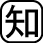 ⑴　反応が続く⑵①　A　②　硫化鉄　③　におい：ゆで卵の（くさった）ようなにおい気体名：硫化水素１⑴　鉄との混合物を加熱して反応が始まると，加熱をやめても，激しく熱が出てその熱で反応が続く。⑵　鉄と硫黄の混合物を加熱したときの反応は，鉄＋硫黄→硫化鉄となる。反応後にできる硫化鉄は，鉄とは別の物質である。鉄と硫黄の混合物と硫化鉄の性質をすると，・フェライト磁石を近づける鉄は磁石につく。・うすい塩酸を加える鉄と硫黄の混合物　鉄と塩酸が反応して，無臭の気体（水素）が発生する。　硫化鉄と塩酸が反応して，硫化水素（ゆで卵のくさったようなにおいのする気体）が発生する。２⑴　質量：増える，理由：空気中の酸素と化合するから⑵　反応前の物質は流れるが，反応後の物質は流れない⑶　反応前の物質⑷　酸化鉄２⑴　鉄であるスチールウールを加熱すると，鉄が空気中の酸素と結びついて酸化鉄ができる。酸化鉄は結びついた酸素の質量分だけ鉄より重くなる。⑵〜⑷　鉄をさせたときの反応は，鉄＋酸素→酸化鉄となる。反応後にできる酸化鉄は，鉄とは別の物質である。鉄と酸化鉄の性質を比較すると，・電流を流してみる鉄は電流を通すが，酸化鉄は電流を通さない。・うすい塩酸に入れる鉄では気体（水素）が発生するが，酸化鉄では気体が発生しない・磁石との反応反応後にできた酸化鉄は，磁性があるため磁石に引き寄せられる。